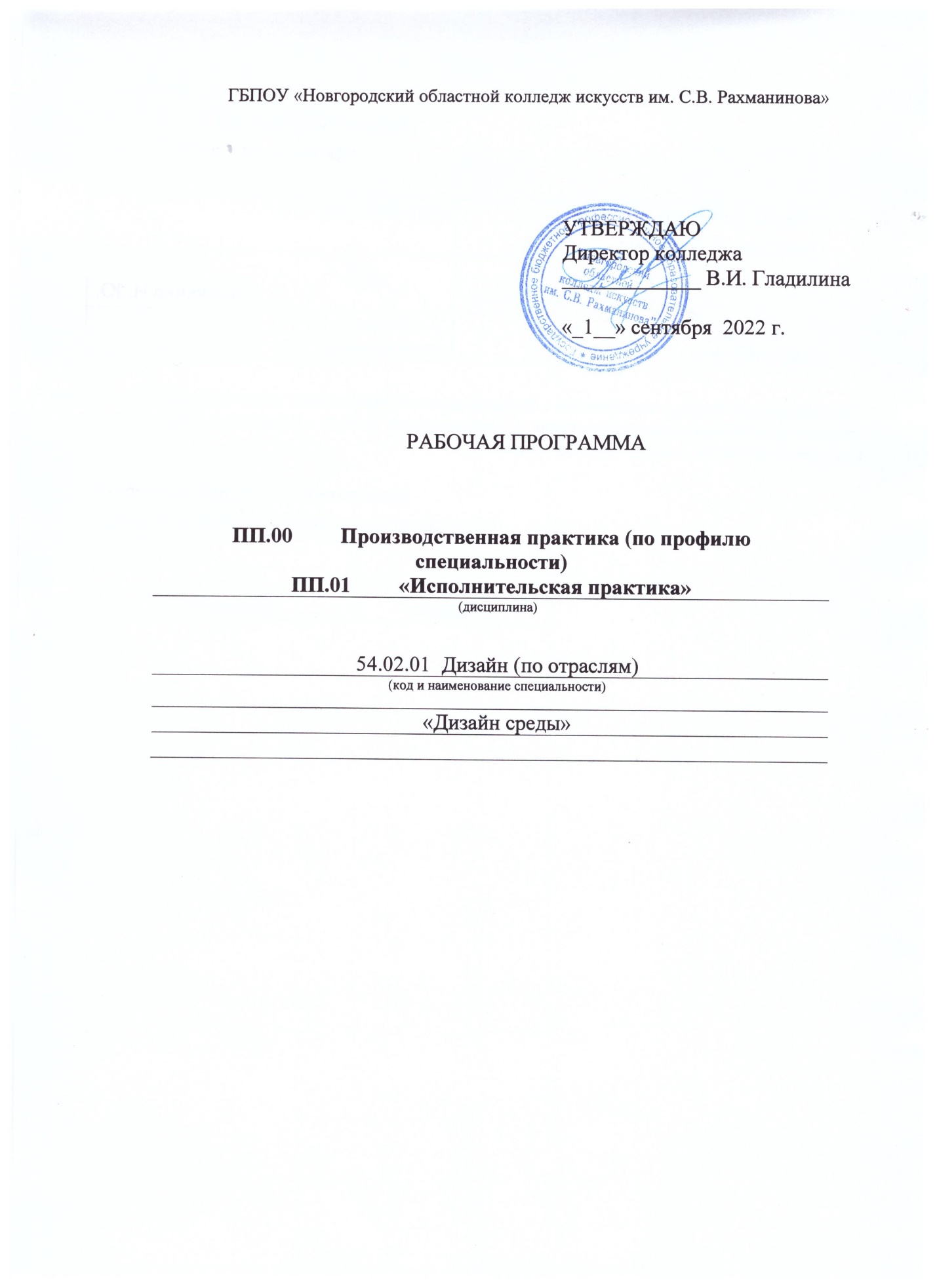 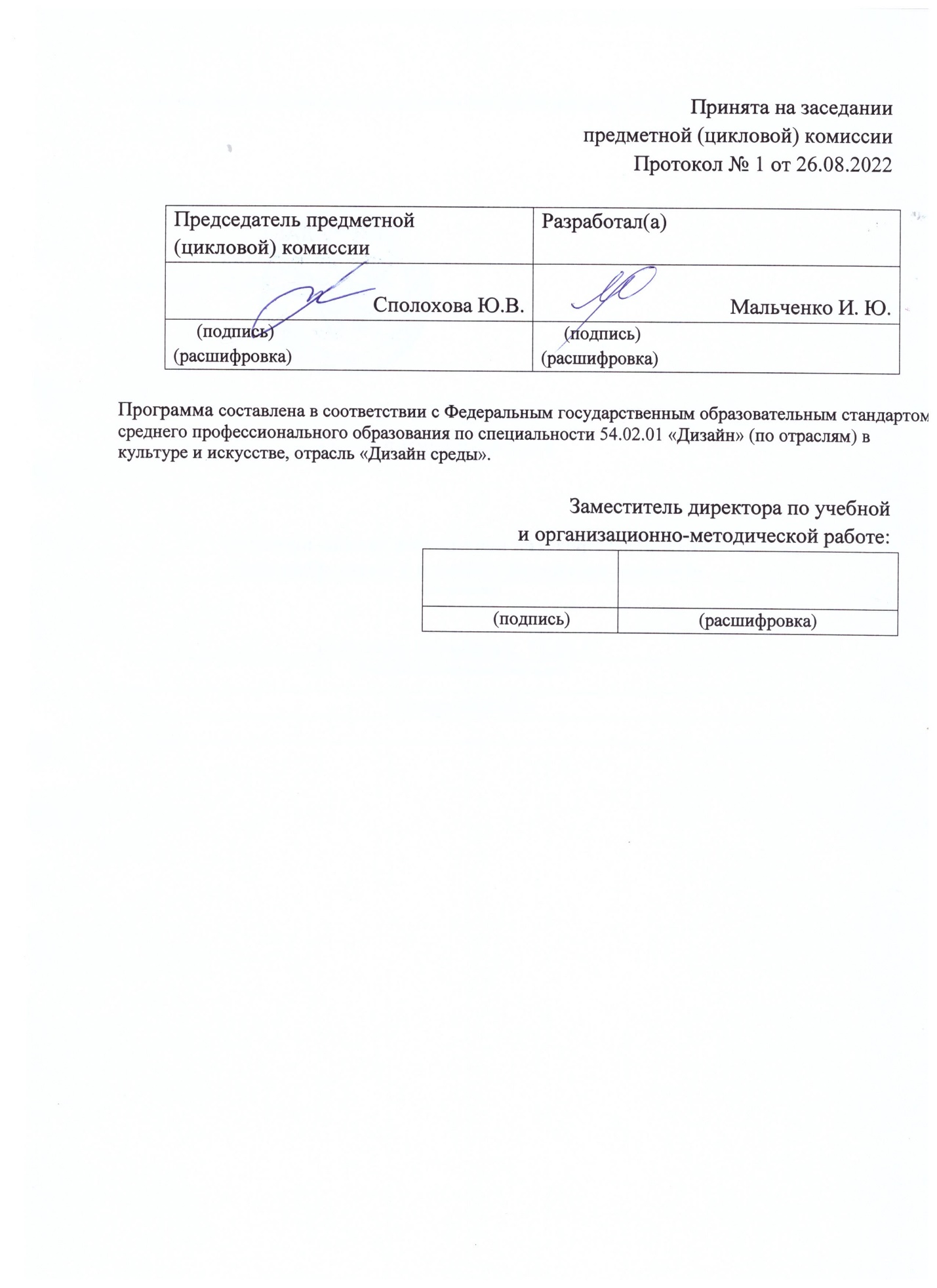 1.Введение.Рабочая программа учебной дисциплины «Исполнительская практика», ПП.00 «Производственная практика (по профилю специальности)», является частью основной образовательной программы в соответствии с ФГОС по специальности СПО 54.02.01 «Дизайн» (по отраслям) углубленной подготовки в части освоения основного вида (ПК 1.1 – 1.10) профессиональной деятельности: ПК 1.1. Изображать человека и окружающую предметно-пространственную среду средствами академического рисунка и живописи;ПК 1.2. Применять знания о закономерностях построения художественной формы и особенностях ее восприятия.ПК 1.3. Проводить работу по целевому сбору, анализу исходных данных, подготовительного материала, выполнять необходимые предпроектные исследования.ПК 1.4. Владеть основными принципами, методами и приемами работы над дизайн-проектом.ПК 1.5. Владеть классическими изобразительными и техническими приемами, материалами и средствами проектной графики и макетирования.ПК 1.6. Учитывать при проектировании особенности
материалов,	технологии	изготовления,	особенности современного производственного оборудования.ПК 1.7. Использовать компьютерные технологии при реализации творческого замысла.ПК 1.8. Находить художественные специфические средства, новые образно-пластические решения для каждой творческой задачи.ПК 1.9. Осуществлять процесс дизайн-проектирования.ПК 1.10. Разрабатывать техническое  задание на дизайнерскую продукцию.Дизайнер - преподаватель должен обладать (ОК. 1–9) общими компетенциями, включающими в себя способность:ОК. 1. Понимать сущность и социальную значимость своей будущей профессии, проявлять к ней устойчивый интерес.ОК. 2. Организовывать собственную деятельность, определять методы и способы выполнения профессиональных задач, оценивать их эффективность и качество.ОК. 3. Решать проблемы, оценивать риски и принимать решения в нестандартных ситуациях.ОК. 4. Осуществлять поиск, анализ и оценку информации, необходимой для постановки и решения профессиональных задач, профессионального и личностного развития.ОК. 5. Использовать информационно-коммуникационные технологии для совершенствования профессиональной деятельности.ОК. 6. Работать в коллективе, обеспечивать его сплочение, эффективно общаться с коллегами, руководством.ОК. 7. Ставить цели, мотивировать деятельность подчиненных, организовывать и контролировать их работу с принятием на себя ответственности за результат выполнения заданий.ОК. 8. Самостоятельно определять задачи профессионального и личностного развития, заниматься самообразованием, осознанно планировать повышение квалификации.ОК. 9. Ориентироваться в условиях частой смены технологий в профессиональной деятельности.Рабочая программа учебной дисциплины «Исполнительская практика» ПП.00 «Производственная практика (по профилю специальности)», является частью основной образовательной программы, может быть использована в следующих 2.1.областях профессиональной деятельности выпускников углубленной подготовки в культуре и искусстве:художественное проектирование объектов дизайна, дизайна среды, промышленного дизайна, арт-дизайна; образование художественное в детских школах искусств, детских художественных школах, других образовательных учреждениях дополнительного образования, общеобразовательных учреждениях, учреждениях СПО.  Учебная дисциплина  «Исполнительская практика»,   структуре основной профессиональной образовательной программы принадлежит к профессиональному модулю ПП.00 «Производственная практика (по профилю специальности).  2. Цели и задачи дисциплины (междисциплинарного курса, практики).Целями курса являются:подготовка к практической деятельности по решению профессиональных задач;овладение профессиональной лексикой;закрепление и углубление знаний, полученных в процессе обучения,приобретение умений по таким видам профессиональной деятельности как сбор и оформление необходимой информации, а также выработка вариантов концептуальных решений.Задачами курса являются:подготовка к практической деятельности по решению профессиональных задач;овладение профессиональной лексикой;закрепление и углубление знаний, полученных в процессе обучения,приобретение умений по таким видам профессиональной деятельности как сбор и оформление необходимой информации, а также выработка вариантов концептуальных решений.Рабочая программа составлена в соответствии с рабочей программой воспитания и календарным планом воспитательной работы. http://noki53.ru/about/programma-vospitaniya.php3. Требования к уровню освоения содержания курса.В результате освоения   курса студент должен: иметь практический опыт:использования разнообразных изобразительных и технических приемов  при выполнении дизайн проекта, методов макетирования;уметь:применять знания, полученные в процессе обучения, для решения профессиональных задач;планировать рабочий процесс в соответствии с этапами проектирования;отбирать и систематизировать необходимую информацию;владеть профессиональной лексикой; знать:тему производственной практики;цели и задачи производственной практики;этапы проектирования и способы поиска концептуальных решений проекта;необходимую информацию по производственной практике;профессиональную лексику.Образовательная деятельность при освоении образовательной программы или отдельных ее компонентов организуется в форме практической подготовки.Образовательная деятельность при освоении образовательной программы или отдельных ее компонентов организуется с использованием средств электронного обучения, с применением дистанционных образовательных технологий:электронные дидактические материалыобразовательные видеофильмыфоторепродукции картин, памятников архитектуры и скульптуры, фотоизображения окружающего мира (природы и общества) и т.п.презентацииВ зависимости от целей занятий могут использоваться электронная почта, социальные сети, мессенджеры.4. Объем дисциплины, виды учебной работы и отчетности.Дисциплина «Исполнительская практика», обязательная  учебная нагрузка студента – 288  часов, время изучения – 4, 6  семестры. Форма итогового контроля –  4, 6  семестры - зачет.   Тематический план.Специальность – 54.02.01 «Дизайн» (по отраслям)Отрасль «Дизайн среды» Дисциплина «Исполнительская  практика» Форма обучения – очнаяРаспределение учебной нагрузки по семестрам.Специальность – 54.02.01 «Дизайн» (по отраслям)Отрасль «Дизайн среды» Дисциплина «Исполнительская  практика» Форма обучения – очная5. Содержание дисциплины и требования к формам и содержанию текущего, промежуточного, итогового контроля (программный минимум, зачетно-экзаменационные требования).5.1.Содержание дисциплины4 семестрТема 1. Архитектурные обмеры: методы и техника. Выполнение обмеров и чертежей к ним.Вводная лекция, инструктаж по технике безопасности и выдача заданий. Изучение понятия «архитектурный обмер», методов обмера (классический метод, метод триангуляции, полярный метод, метод перпендикуляров, метод высотных обмеров)  и техник (внутренний и наружный обмеры плана, обмер деталей и фрагментов). Выполнение фотофиксации объектов и их деталей. Выполнение обмеров коридоров 2 - 4 этажей здания III корпуса НОКИ им. С.В.Рахманинова методом триангуляции. Выполнение обмеров декоративного архитектурного элемента (гипсовой розетки). Разработка чертежей выполненных обмеров в масштабе. Для этажей: план, развертки по стенам. Для розетки: вид сверху, вид сбоку. Сборка альбома чертежей. Требования к знаниям:  знать методы, техники и особенности выполнения архитектурных чертежей.Требования к умениям: планировать рабочий процесс в соответствии с этапами практики.6 семестрТема 1. Проектирование интерактивного арт - объекта для определенной среды.Вводная беседа. Изучение понятий «интерактивность» и «арт – объект», их особенностей и принципов. Изучение проектировочного опыта отечественных и зарубежных дизайнеров в создании арт – объектов. Выбор определенной среды в городе. Выполнение фотофиксации места с разных ракурсов. Изучение истории, особенностей места, его посетителей. Разработка точного технического задания.Выбор концепции.идеи арт – объекта. Креативное эскизирование.Выполнение чернового макета арт – объекта. Внесение поправок. Выполнение чертежей арт – объекта в масштабе (вид сверху, вид сбоку) и видовых картинок.Выполнение арт – объекта. Сборка альбома с чертежами и фотофиксацией. Защита – презентация проекта.Требования к знаниям:  знать основные течения и явления в современном дизайне; знать методы, техники и особенности выполнения чертежей и макетов.Требования к умениям: планировать рабочий процесс в соответствии с этапами практики; выполнять качественную фотофиксацию; собирать нужную информацию.5.2. Требования к формам и содержанию текущего, промежуточного, итогового контроля.Специальность – 54.02.01 «Дизайн» (по отраслям)Отрасль «Дизайн среды» Дисциплина «Исполнительская  практика» Форма обучения – очная. 
Форма итогового контроля –  зачет.   Все  работы по производственной практике, выполненные в ходе практических занятий, сдаются в метод фонд, а иллюстративные ряды, эскизы и графические работы оформляются в папки в порядке выполнения этапов проектирования. Наличие полного объёма правильно оформленных практических и графических работ является допуском к зачёту по производственной практике.По окончании производственной практики проводится зачёт по отчёт по выполненному объему работ.Рекомендуется при проведении производственной практики проводить промежуточный контроль работ, выполненных за каждые 2 – 3 дня практики.  Результаты контроля знаний и умений студентов выражается в оценке. Оценка-это определение и выражение в условных знаках, а также в оценочных суждениях преподавателя степени усвоения знаний и умений, установленных программой по пятибалльной системе. Оценка имеет большое образовательное и воспитательное значение, организующее воздействие.Оценка знаний и умений студентов отвечает следующим требованиям: -объективности (действительный уровень усвоения учебного материала);-индивидуальности характера (уровень знаний конкретного студента);-гласности (должна быть оглашена);-обоснованности (должна быть мотивированной и убеждающей, соотносящейся с самооценкой и мнением учебной группы).  Оценка выполнения задания в качественной форме:100-90%  качественного исполнения- 5 (отлично)90-75% правильного исполнения- 4 (хорошо)75-50% правильного исполнения- 3 (удовлетворительно)50%      правильного исполнения- 2 (неудовлетворительно)           Критерии итоговых оценок знаний и умений студентов, обучающихся дисциплине «Производственная практика (по профилю специальности)»:5 (отлично) - за качественное исполнение задания, художественно-образное, графическое и колористическое решение, высокопрофессиональное  выполнение проекта.4 (хорошо) -  за хорошее исполнение, владение художественно-графическим и колористическим решением, профессиональное выполнение проекта. За грамотное соблюдение технологического процесса, владение теоретическими и практическими знаниями. 3 (удовлетворительно) - за удовлетворительное исполнение задания, недостаточное владение художественно-графическим и колористическим решением, удовлетворительное выполнение проекта.2 (неудовлетворительно) - за допущенные ошибки в исполнении работы, неумение применять знания для решения практических задач.6. Учебно-методическое и информационное обеспечение курса.Специальность – 54.02.01 «Дизайн» (по отраслям)Отрасль «Дизайн среды» Дисциплина «Исполнительская  практика» Форма обучения – очная, всего -  288 часов.Таблица 1. Обеспечение дисциплины учебными изданиями.Обеспечение дисциплины учебными изданиямиТаблица 2. Обеспечение дисциплины учебно-методическими материалами (разработками)7. Материально-техническое обеспечение курса.Обеспечение дисциплины средствами обучения8. Методические рекомендации преподавателям.Процесс обмерной практики слагается из четырех этапов:Вводная лекция, инструктаж по технике безопасности и выдача заданий. Изучение понятия «архитектурный обмер», методов обмера (классический метод, метод триангуляции, полярный метод, метод перпендикуляров, метод высотных обмеров)  и техник (внутренний и наружный обмеры плана, обмер деталей и фрагментов). Выполнение фотофиксации объектов и их деталей. Выполнение обмеров коридоров 2 - 4 этажей здания III корпуса НОКИ им. С.В.Рахманинова методом триангуляции. Выполнение обмеров декоративного архитектурного элемента (гипсовой розетки). Разработка чертежей выполненных обмеров в масштабе. Для этажей: план, развертки по стенам. Для розетки: вид сверху, вид сбоку. Сборка альбома чертежей. Этап 1. Вводная лекция. Вводная лекция дает представление о значении обмеров в деле фиксации памятников архитектуры для сохранения их образа в чертежах при возможном исчезновении, а также об использовании материалов архитектурного обмера с целью составления реставрационных чертежей и научно-исследовательской работы. В лекции объясняются основные приемы, методы и техники производства обмеров и особенности применения отдельных инструментов, материалов и приборов. Демонстрируются материалы по обмерам памятников архитектуры прошлых лет, диапозитивы, иллюстрирующие непосредственное производство обмеров, кроки и отдельные чертежи. Этап 2. Выполнение фотофиксации объектов и их деталей. Выполнение обмеров коридоров 2 - 4 этажей здания III корпуса НОКИ им. С.В.Рахманинова методом триангуляции. Выполнение обмеров декоративного архитектурного элемента (гипсовой розетки).  Происходит знакомство с объектом. Руководитель группы знакомит студентов с памятником архитектуры в натуре, сообщает исторические сведения и предоставляет студентам осмотреть объект. Группа расчленяется на отдельное бригады по 2-3 человека и каждому выдается индивидуальное задание с учетом получения необходимых чертежей по данному объекту или части его. Производство обмеров. Общими положениями для обмера планов фасадов, разрезов и деталей являются: а) точность измерения для общих чертежей должна достигать 1 -2 см, а для деталей - долей сантиметров. б)планы объектов обмера должны измеряться исключительно по системе треугольников; в) сумма частных замеров, например, цепочка окон и простенков должна быть проверена общим размером; г) обмер деталей, в особенности ордерных, должен производиться с уровнем, отвесом и особо тщательно. Необходимые инструменты и материалы для выполнения обмеров: 1)Рулетки металлические длиной от 2 до 20 м. 2) . Измерительные метры и линейки. 4) . Прямоугольные треугольники, 5) . Отвесы. 6) . Бумага, картон, калька и пр. Этап 3. Разработка чертежей выполненных обмеров в масштабе. Исполнение кроков (рисованных чертежей). Обмерные рисунки (кроки) являются первичным и главным документом данной работы. Кроки должны иметь цифровые обозначения по системе, согласованной о руководителем; начертание цифр должно быть ясным, не допускающим несколько толкований. При выполнении обмерных рисунков желательна возможно более точная передача пропорций. Выполнение обмерных чертежей. Размеры проставляются по определенной системе в сантиметрах, с вынесением за запятую долей сантиметра, Начертание и размеры цифр должны учитывать возможность, в случае фотографирования, уменьшения их вдвое. При обмерах исторических памятников, их деформации и разрушения объектов обмера, как правило, фиксируются.9.Методические рекомендации по организации самостоятельной работы студентов.Подготовка инструментов для обмера.1.Рулетки – стальные и тесьменные градуированные ленты, компактно свернутые в коробки. Стальные рулетки выпускаются – 50м, 30м, 20м; 10м, 5м, 3м, 2м и 1-метровые. Обеспечивают высокую точность обмеров, ошибки не превышают 1:2000 линейных измерений. 2. Уровни применяются для проведения горизонтальной плоскости обмера. 3. Отвесы – шнуры с привязанными тяжестями в виде конуса. Применяются при проверке вертикальности стен и проецировании на землю высотных точек.Составление крок. Во время обмерных работ измерения записываются на составленные заранее черновые наброски обмерных чертежей, называемых кроками. Такие черновые наброски являются основными документами обмеров, они отражают последовательность проведенных измерений. Кроки выполняются от руки карандашом средней жирности, одной четкой линией, без растушевки и теней. При необходимости обмеров более мелких объектов делаются отдельные кроки с обозначением места фрагмента. Наброски должны верно передавать пропорции и характер обмеряемого сооружения со всеми деталями, подлежащими обмерам. На кроки наносятся размещение помещений, расположение проемов, схема обмера. Заранее следует продумать, какие размеры следует измерить, ориентируясь на минимальное количество точек, которые определяют архитектурную форму здания. Размерные линии должны находиться вне чертежа, быть проставлены в виде цепочек, начиная от мелких, расположенных ближе к изображению, и кончая общими размерами. Все размеры по одной стороне берутся от одной точки для снижения погрешности. Размеры должны проставляться в пределах одного эскиза в одних величинах – метрах, сантиметрах, миллиметрах. Кроки сдаются вместе с чертежами. Обмерные чертежи начинают вычерчивать с построения геометрической сети обмеров, от которой, соответственно использованному методу обмера, находят наружные и внутренние контуры стен. Точность построения обмерных чертежей должна быть 0,1 мм. Карандашные линии должны быть тонкими, четкими, не врезанными в бумагу и легко стираться резинкой. Наносятся пунктиром проекции сводов, места утолщения несущих стен. На всех чертежах должны быть проставлены размеры. На планах и разрезах – общие размеры, на деталях – все размеры, вплоть до мелких. Надписи на чертежах должны иметь минимальную высоту 2,5 мм. Законченным является чертеж, обведенный тушью с вычерченным на каждом чертеже линейным масштабом.10. Перечень основной и дополнительной учебной литературы.Основная:Джонс Дж. К. Методы проектирования: Пер. с англ. - 2-е изд., доп.- М.: Мир, 1986 г. – 326 с.Ефимов А. Дизайн архитектурной среды: Учебник для вузов. – М: Архитектура-С, 2006 г. -504 с .Иттен, И. Искусство цвета. Учебник - М.: Д. Андронов, 2004. - 260с.Калмыкова Н.В., Максимова И.А. Макетирование. Уч. пособ. – М.: Архитектура-С, 2004 г. – 92 с.: ил.Минервин Г.Б. Основные задачи и принципы художественного проектирования. Дизайн архитектурной среды: Учеб. пособие.- М., 2004 г.- 96 с. Соколова Т.Н. Рудская Л.А., Соколов А.Л. Архитектурные обмеры. Уч. пособ. – М.: Архитектура-С, 2007 г. – 112 с.: ил.Степанов А.В., Мальгин В.И. Объемно-пространственная композиция. – М.: Архитектура-С, 2007 г. – 256 с.Шимко В.Т. Основы дизайна и средовое проектирование. Учебное пособие - М.: Архитектура-С, 2005 г. – 58 с.Устин В.Б. - Учебник Дизайна. Композиция, методика, практика. -М.,2009 г. – 256 с.Дополнительная:Ефимов А.Ф. Колористика города. - М.: Стройиздат, 1990. — 272 с.: ил.Кулебакин Г.Е., Кильпе Т.Л. Рисунок и основы композиции: Учеб. для ПТУ. – 4-е изд., перераб. и доп. – М.: Высш. шк., - 1994. – 128 с.: ил.Минервин Г.Б. и др. Дизайн. Иллюстрированный словарь-справочник. Учебное пособие. Архитектура-С, М, 2008 г. – 288 с., ил.Рац А.П. Основы цветоведения и колористики. Цвет в живописи, архитектуре и дизайне: курс лекций / А.П. Рац; М-во образования и науки Росс. Федерации, Моск.гос. строит. Ен-т. Москва : МГСУ, 2014 г. – 128 с.Элам К. Геометрия дизайна. Пропорции и композиция. – СПб: Питер, 2011 г. – 112 с.: ил.Журнал «Проект Россия»Журнал «Татлин»Наименованиеразделов и темМакс.нагр.студ. чКол-во аудиторных часов при очной форме обученияВсего групп. урокиСамост.раб.студ.4 семестр4 семестр4 семестр4 семестрТема 1. Архитектурные обмеры: методы и техника. Выполнение обмеров и чертежей к ним.144144ВСЕГО за семестр:1441446 семестр6 семестр6 семестр6 семестрТема 1. Проектирование интерактивного арт - объекта для определенной среды.144144ВСЕГО за семестр:144144ВСЕГО:288288Вид учебной работыВсегоНомера семестровНомера семестровНомера семестровНомера семестровНомера семестровНомера семестровВид учебной работыВсегоIVVIАудиторные занятия (теоретические занятия)288144144Самостоятельная работаВсего288144144Вид итогового контролязачетзачетБиблиографическое описаниеизданияВид занятия,в котором используетсяЧисло обеспечи-ваемых часовКол-во экземпляровКол-во экземпляровБиблиографическое описаниеизданияВид занятия,в котором используетсяЧисло обеспечи-ваемых часовУчебный кабинетБиблиотека колледжаСтепанов А.В., Мальгин В.И. Объемно-пространственная композиция. – М.: Архитектура-С, 2007 г. – 256 с.Практическая работа362. Шимко В.Т. Основы дизайна и средовое проектирование. Учебное пособие - М.: Архитектура-С, 2005 г. – 58 с.Практическая работа36Иттен, И. Искусство цвета. Учебник - М.: Д. Андронов, 2004. - 260с.Практическая работа361Кулебакин Г.Е., Кильпе Т.Л. 
Рисунок и основы композиции: Учеб. для ПТУ. – 4-е изд., перераб. и доп. – М.: Высш. шк., - 1994. – 128 с.: ил.Практическая работа36Устин В.Б. Учебник дизайна. Композиция, методика, практика. М Астрель, 2009 г. – 256 с.Практическая работа36Минервин Г.Б. и др. Дизайн. Иллюстрированный словарь-справочник. Учебное пособие. Архитектура_С, М, 2008 г. – 288 с., ил.Практическая работа36Рац А.П. Основы цветоведения и колористики. Цвет в живописи, архитектуре и дизайне: курс лекций / А.П. Рац; М-во образования и науки Росс. Федерации, Моск.гос. строит. Ен-т. Москва : МГСУ, 2014 г. – 128 с.Практическая работа36Нойферт Э. Строительное проектирование.:/Пер. с нем. К.Ш. Фельдмана, Ю.М. Кузьминой; Под ред. З.И. Эстрова и Е.С. Раевой. – 2-е изд. – М.: Стройиздат, 1991 г. – 392 с., ил.Практическая работа36Библиографическое описаниеизданияВид занятия,в котором используетсяЧисло обеспечи-ваемых часовКол-во экземпляровКол-во экземпляровБиблиографическое описаниеизданияВид занятия,в котором используетсяЧисло обеспечи-ваемых часовУчебный кабинетБиблиотека колледжаДжонс Дж. К. Методы проектирования: Пер. с англ. - 2-е изд., доп.- М.: Мир, 1986 г. – 326 с.Практическая работа32Ефимов А. Дизайн архитектурной среды: Учебник для вузов. – М: Архитектура-С, 2006 г. -504 с .Практическая работа32Калмыкова Н.В., Максимова И.А. Макетирование. Уч. пособ. – М.: Архитектура-С, 2004 г. – 92 с.: ил.Практическая работа32Соколова Т.Н. Рудская Л.А., Соколов А.Л. Архитектурные обмеры. Уч. пособ. – М.: Архитектура-С, 2007 г. – 112 с.: ил.Практическая работа32Воронов Н.В. Очерки истории отечественного дизайна: Учебное пособие - М.: Легпрмиздат, 2009 г. – 296 с.Практическая работа3211Гика М.Н. Эстетика пропорций в природе и искусстве: Учебное пособие -М.: Легпрмиздат,2010 г. – 305 с.Практическая работа3213Устин В.Б. - Учебник Дизайна. Композиция, методика, практика. -М.,2009 г. – 256 с.Практическая работа32Элам К. Геометрия дизайна. Пропорции и композиция. – СПб: Питер, 2011 г. – 112 с.: ил.Практическая работа32Минервин Г.Б. Основные задачи и принципы художественного проектирования. Дизайн архитектурной среды: Учеб. пособие.- М., 2004 г.- 96 с.Практическая работа32Наименование и описание средств обученияВид занятия,в котором используетсяЧисло обеспечиваемых часовКол-во экземпляров1. Столы для макетирования.Практические занятия2882.Стулья.Практические занятия2883.Инструменты и оборудование для изготовления макетов: коврики для резки, макетные ножи, железные линейки, клей, скотч, цветной и белый картон, ватман, гофрокартон, калька, гуашь, акрил, кисти, баночки для воды, простые карандаши, ластики.Практические занятия2884.Инструменты для выполнения обмеров: рулетка, отвесы.Практические занятия288